							Nowogród Bobrzański, 24 listopada 2020r.GKIII.6220.14.2020.MSPOSTANOWIENIENa podstawie art. 123 ustawy z dnia 14 czerwca 1960 r. Kodeks postępowania administracyjnego (t. j. Dz. U. z 2020 r. poz. 256 z późn. zm.), w związku z ustaniem przyczyn określonych w art. 63 ust. 5 ustawy z dnia 3 października 2008 r. o udostępnianiu informacji o środowisku i jego ochronie, udziale społeczeństwa w ochronie środowiska oraz o ocenach oddziaływania na środowisko (t.j. Dz. U. z 2020 r. poz. 283 ze zm.), tj. przedłożeniem przez inwestora VSL Primus sp. z o.o.  ul. Kupiecka 49/3, 65-058 Zielona Góra w dniu 16 listopada 2020r. w Urzędzie Miejskim w Nowogrodzie Bobrzańskim opracowanego raportu  o oddziaływaniu przedsięwzięcia na środowiskopostanawiampodjąć postępowanie w sprawie wydania decyzji o środowiskowych uwarunkowaniach dla przedsięwzięcia polegającego na: „Budowie elektrowni fotowoltaicznej  łącznie ze stacją transformatorową  do podłączenia linii wysokiego napięcia i niezbędnej infrastruktury w miejscowości Białowice, lokalizacje: 5/5, 5/6, 133/8, 133/9,134, 135, 136, 137, 138, 139/1, 140, 149/3, 150/3, 375, 376, 377, 378, 379, 380, 381, 382, 383, 384, 385/1, 386, 387, 388, 389, 390, 391, 392, 393, 394, 395, 396, 397, 398, 399, 400, infrastruktura: 133/9, 281/1, 281/2, 282, 297, 297/1, 298, 298/1, 320/2, 324, 325/1,326” zawieszone Postanowieniem Burmistrza Nowogrodu Bobrzańskiego znak: GKIII.6220.14.2020.MS z dnia 31 sierpnia 2020r.UZASADNIENIEBurmistrz Nowogrodu Bobrzańskiego, postanowieniem znak GKIII.6220.14.2020.MS z dnia 31 sierpnia  2020 r., po zasięgnięciu opinii Regionalnego Dyrektora Ochrony Środowiska w Gorzowie Wielkopolskim, Państwowego Powiatowego Inspektora Sanitarnego w Zielonej Górze oraz Dyrektora Państwowego Gospodarstwa Wodnego Wody Polskie Zarządu Zlewni w Zgorzelcu nałożył na inwestora obowiązek przeprowadzenia oceny oddziaływania przedsięwzięcia na środowisko dla planowanego przedsięwzięcia polegającego na  „Budowie elektrowni fotowoltaicznej  łącznie ze stacją transformatorową  do podłączenia linii wysokiego napięcia i niezbędnej infrastruktury w miejscowości Białowice, lokalizacje: 5/5, 5/6, 133/8, 133/9,134, 135, 136, 137, 138, 139/1, 140, 149/3, 150/3, 375, 376, 377, 378, 379, 380, 381, 382, 383, 384, 385/1, 386, 387, 388, 389, 390, 391, 392, 393, 394, 395, 396, 397, 398, 399, 400, infrastruktura: 133/9, 281/1, 281/2, 282, 297, 297/1, 298, 298/1, 320/2, 324, 325/1,326”  jako dla przedsięwzięcia mogącego potencjalnie znacząco oddziaływać na środowisko oraz sporządzenia raportu o oddziaływaniu przedsięwzięcia na środowisko w zakresie ustalonym w art. 66 ustawy z dnia 3 października 2008 r. o udostępnianiu informacji o środowisku i jego ochronie, udziale społeczeństwa w ochronie środowiska oraz o ocenach oddziaływania na środowisko ( t.j. Dz. U. z 2020 r. poz. 283 ze zm.).W dniu 16 listopada 2020 r. w siedzibie Urzędu Miejskiego w Nowogrodzie Bobrzańskim, inwestor pismem z dnia 29 października 2020r. przedłożył wymagany raport o oddziaływaniu przedmiotowego przedsięwzięcia na środowisko.Mając na uwadze, iż ustąpiły przyczyny uzasadniające zawieszenie postępowania administracyjnego w sprawie wydania decyzji o środowiskowych uwarunkowaniach zgody na realizację przedsięwzięcia, o których mowa w art. 63 ust. 5 ustawy z dnia 3 października 2008 r. o udostępnianiu informacji o środowisku i jego ochronie, udziale społeczeństwa w ochronie środowiska oraz o ocenach oddziaływania na środowisko (t.j. Dz. U. z 2020 r. poz. 283 ze zm.), postanowiono jak w sentencji niniejszego postanowienia.POUCZENIENa niniejsze postanowienie nie służy zażalenia.Otrzymują:VSL Primus sp. z o.o.ul. Kupiecka 49/365-058 Zielona GóraStrony postępowania poprzez obwieszczenie zgodnie z art. 49 k.p.a.Społeczeństwo- bip.nowogrodbobrz.pltablica ogłoszeń Urząd Miejski w Nowogrodzie BobrzańskimA/aDo wiadomości:Regionalny Dyrektor Ochrony Środowiskaul. Jagiellończyka 1366-400 Gorzów WielkopolskiPaństwowy Powiatowy Inspektor Sanitarnyul. Jasna 1065-470 Zielona GóraPaństwowe Gospodarstwo Wodne Wody PolskieZarząd Zlewni w Zgorzelcuul. Słowackiego 9E59-900 Zgorzelec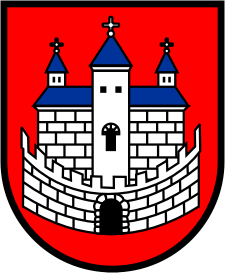 Burmistrz Nowogrodu BobrzańskiegoBurmistrz Nowogrodu BobrzańskiegoBurmistrz Nowogrodu Bobrzańskiegoul. J. Słowackiego 11      66-010 Nowogród Bobrzański NIP: 9291004928
e-mail: now.bobrz.um@post.pl
web: www.nowogrodbobrz.plDni i godziny urzędowania: Poniedziałek  8.00-16.00wtorek - piątek.7.00 – 15.00Nr telefonów i faksów:   Centrala   68 329-09-62Fax             68 329-09-62Nr telefonów i faksów:   Centrala   68 329-09-62Fax             68 329-09-62BURMISTRZNowogrodu BobrzańskiegoPaweł MierzwiakDokument podpisany kwalifikowanym  podpisem elektronicznymDokument podpisany kwalifikowanym  podpisem elektronicznym